РОССИЙСКАЯ ФЕДЕРАЦИЯИРКУТСКАЯ ОБЛАСТЬКИРЕНСКИЙ РАЙОНМАКАРОВСКОЕ  МОАДМИНИСТРАЦИЯМакаровского сельского поселенияПостановление № 9от   15 января 2021 г.                                                                                        с. МакаровоОб  утверждении  Порядка формирования, ведения, ежегодного дополнения и опубликования Перечня муниципального имущества, свободного от прав третьих лиц, предназначенного для предоставления во владение и (или) пользование субъектам малого и среднего предпринимательства, организациям, образующим инфраструктуру поддержки субъектов малого и среднего предпринимательства и физическим лицам, не являющимся индивидуальными предпринимателями и применяющим специальный налоговый режим « Налог на профессиональный доход», а также Положения о порядке и условиях предоставления в аренду муниципального имущества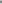 В соответствии с Федеральным законом от 24.07.2007 № 209-ФЗ «О развитии малого и среднего предпринимательства в Российской Федерации», Федеральным законом от 08.06.2020 N 169-ФЗ «О внесении изменений в Федеральный закон «О развитии малого и среднего предпринимательства в Российской Федерации» и статьи 1 и 2 Федерального закона                             «О внесении изменений в Федеральный закон «О развитии малого и среднего предпринимательства в Российской Федерации» в целях формирования единого реестра субъектов малого и среднего предпринимательства - получателей поддержки», Федеральным законом от 06.10.2003 № 131-ФЗ «Об общих принципах организации местного самоуправления в Российской Федерации», Уставом Макаровского муниципального образования сельского поселения, администрация Макаровского сельского поселения ПОСТАНОВЛЯЕТ:Утвердить Порядок формирования, ведения и опубликованияперечня муниципального имущества, предоставляемого во владение и (или) в пользование субъектам малого и среднего предпринимательства, организациям, образующим инфраструктуру поддержки субъектов малого и среднего предпринимательства и  физическим лицам, не являющимся индивидуальными предпринимателями и применяющим специальный налоговый режим «Налог на профессиональный доход» (далее – субъекты МСП и физические лица, применяющие специальный налоговый режим), согласно приложению № 1 к настоящему постановлению.Утвердить Положение о порядке и условиях предоставления в аренду муниципального имущества из Перечня муниципального имущества Макаровского муниципального образования сельского поселения, предоставляемого субъектам МСП и физическим лицам, применяющим специальный налоговый режим, согласно приложению № 2 к настоящему постановлению.Признать утратившим силу постановление администрации Макаровского  сельского поселения от 22.05.2019г. № 26 «Об утверждении порядка формирования, ведения, ежегодного дополнения и опубликования перечня муниципального имущества Макаровского сельского поселения, свободного от прав третьих лиц, предназначенного для предоставления во владение и (или) пользование субъектам малого и среднего предпринимательства и организациям, образующим инфраструктуру поддержки субъектов малого и среднего предпринимательства, а также порядка и условиях предоставления указанного имущества в аренду»       4. Настоящее решение вступает в силу со дня его официального опубликования.                     5. Опубликовать настоящее постановление в периодическом печатном журнале «Информационный Вестник Макаровского сельского поселения» и разместить на официальном сайте администрации Киренского муниципального района в разделе «Поселения района» (http://kirenskrn.irkobl.ru) в информационно- телекоммуникационной сети «Интернет»                      6. Контроль за исполнение настоящего постановления оставляю за собой.Глава Макаровского муниципального образования                                                                     О.В.ЯрыгинаУтверждено постановлением администрации  Макаровского сельского поселенияот 15.01.2021 г. № 9                                          (Приложение № 1)Порядок формирования, ведения, ежегодного дополнения и опубликования            Перечня муниципального имущества, свободного от прав третьих лиц, предназначенного для предоставления во владение и (или) пользование субъектам МСП и физическим лицам, применяющим специальный налоговый режимОбщие положения1.1. Настоящий Порядок определяет правила формирования, ведения, ежегодного дополнения и опубликования перечня муниципального имущества Макаровского муниципального образования сельского поселения, предусмотренного частью 4 статьи 18 Федерального закона от 24.07.2007 № 209-ФЗ «О развитии малого и среднего предпринимательства в Российской Федерации» (далее - Перечень), свободного от прав третьих лиц, состав информации, подлежащей включению в Перечень в целях предоставления имущества на долгосрочной основе (в том числе по льготным ставкам арендной платы) субъектам МСП и физическим лицам, применяющим специальный налоговый режим.1.2. Деятельность по формированию, ведению перечня осуществляет администрация Макаровского сельского поселения.Цели создания и основные принципы формирования,ведения, ежегодного дополнения и опубликования Перечня 2.1. Перечень представляет собой реестр объектов муниципального имущества Макаровского муниципального образования сельского поселения (далее объекты учета), свободного от прав третьих лиц (за исключением права хозяйственного ведения, права оперативного управления, а также имущественных прав субъектов малого и среднего предпринимательства) и предусмотренного частью 1 статьи 18 Федерального закона от 24.07.2007 № 209-ФЗ «О развитии малого и среднего предпринимательства в Российской Федерации», которые могут быть предоставлены во владение и (или) в пользование на долгосрочной основе (в том числе по льготным ставкам арендной платы) субъектам МСП и физическим лицам, применяющим специальный налоговый режим, а также отчуждены на возмездной основе в собственность субъектов МСП и физических лиц, применяющих специальный налоговый режим в соответствии с Федеральным законом от 22.07.2008 № 159-ФЗ «Об особенностях отчуждения недвижимого имущества, находящегося в государственной собственности субъектов Российской Федерации или в муниципальной собственности и арендуемого субъектами малого и среднего предпринимательства, и о внесении изменений в отдельные законодательные акты Российской Федерации» и в случаях, указанных в подпунктах 6, 8 и 9 пункта 2 статьи 39,3 Земельного кодекса Российской Федерации.2.2. Формирование Перечня осуществляется в целях:2.2.1. Предоставления имущества, принадлежащего на праве собственности Макаровскому муниципальному образованию сельского поселения во владение и (или) пользование на долгосрочной основе (в том числе по льготным ставкам арендной платы) субъектам МСП и физическим лицам, применяющим специальный налоговый режим.Расширения доступности субъектов МСП и физических лиц, применяющих специальный налоговый режим к информации об имуществе, принадлежащем на праве собственности Макаровскому муниципальному образованию и подлежащем предоставлению им во владение и (или) пользование на долгосрочной основе (в том числе по льготным ставкам арендной платы) в рамках оказания имущественной поддержки, а также для организации передачи включенного в Перечень имущества, указанным лицам.Реализации полномочий Макаровского муниципального образования по вопросам развития малого и среднего предпринимательства путем оказания имущественной поддержки субъектам МСП и физическим лицам, применяющим специальный налоговый режим.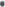 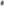 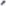 Повышения эффективности управления муниципальным имуществом, находящимся в собственности Макаровского муниципального образования.2.3. Формирование и ведение Перечня основывается на следующих основных принципах:2.3.1. Достоверность данных об имуществе, включаемом в Перечень, и поддержание актуальности информации об имуществе, включенном в Перечень.2.3.2. Открытость и доступность сведений об имуществе в Перечне.2.3.3. Ежегодная актуализация Перечня (до 1 ноября текущего года).2.3.4. Взаимодействие с общественными организациями, выражающими интересы субъектов малого и среднего предпринимательства, институтами развития в сфере малого и среднего предпринимательства в ходе формирования и дополнения Перечня.2.4. Использование имущества, включенного в Перечень, осуществляется только в целях предоставления его во владение и (или) пользование субъектам МСП и физическим лицам, применяющим специальный налоговый режим,      Запрещается продажа муниципального имущества, включенного в Перечень, за исключением возмездного отчуждения такого имущества в собственность субъектов МСП в соответствии с Федеральным законом от 22.07.2008 № 159-ФЗ «Об особенностях отчуждения недвижимого имущества, находящегося в государственной или в муниципальной собственности и арендуемого субъектами малого и среднего предпринимательства, и о внесении изменений в отдельные законодательные акты Российской Федерации» и в случаях, указанных в подпунктах 6, 8 и 9 пункта 2 статьи 39 Земельного кодекса Российской Федерации. 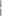 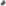    В отношении указанного имущества запрещаются также переуступка прав пользования им, передача прав пользования им в залог и внесение прав пользования таким имуществом в уставный капитал любых других субъектов хозяйственной деятельности, передача третьим лицам прав и обязанностей по договорам аренды такого имущества (перенаем), передача в субаренду, за исключением предоставления такого имущества в субаренду субъектам МСП и физическим лицам, применяющим специальный налоговый режим, и в случае, если в субаренду предоставляется имущество, предусмотренное пунктом 14 части статьи 17 Федерального закона от 26.07.2006 № 135-ФЗ «О защите конкуренции».Формирование, ведение и ежегодное дополнение Перечня:Перечень, изменения и ежегодное дополнение в него утверждаются распоряжением главы Макаровского сельского поселения.Перечень формируется в виде информационной базы данных, содержащей объекты учета.Ведение Перечня осуществляется администрацией Макаровского сельского поселения  в электронной форме.Сведения об утвержденном Перечне, а также об изменениях, дополнениях, внесенных в Перечень, представляются администрацией Макаровского сельского поселения в администрацию Киренского муниципального района.  В перечень вносятся сведения об имуществе, соответствующем следующим критериям:3.5.1. Имущество свободно от прав третьих лиц (за исключением права хозяйственного ведения, права оперативного управления, а также  имущественных прав субъектов МСП и физических лиц, применяющих специальный налоговый режим).3.5.2. Имущество не ограничено в обороте, за исключением случаев установленных законом или иными нормативными правовыми актами.3.5.З. Имущество не является объектом религиозного назначения.3.5.4. Имущество не является объектом незавершенного строительства.3.5.5. В отношении имущества Макаровского сельского поселения не приняты решения о его отчуждении (продажи) в соответствии с порядком определенным Федеральным законом от 21.12.2001 № 178-ФЗ «О приватизации государственного и муниципального имущества» или предоставления иным лицам.3.5.7. Имущество не признано аварийным и подлежащим сносу.3.5.8. Имущество не относится к жилому фонду или объектам сети инженерно-технического обеспечения, к которым подключен объект жилищного фонда.     3.5.9. Земельный участок не предназначен для ведения личного подсобного хозяйства, огородничества, садоводства, индивидуального жилищного строительства.     3.5.10. Земельный участок не относится к земельным участкам, предусмотренным подпунктами 1 - 10, 13 - 15, 18 и 19 пункта 8 статьи 39 1 Земельного кодекса Российской Федерации за исключением земельных участков, предоставленных в аренду субъектам МСП и физическим лицам, применяющим специальный налоговый режим.3.6. Виды имущества, включаемые в Перечень:3.6.1. Оборудование, машины, механизмы, установки, транспортные средства, инвентарь, инструменты, пригодные к эксплуатации по назначению с учетом их технического состояния и морального износа.3.6.2. Объекты недвижимого имущества, подключенные к сетям инженерно-технического обеспечения (или готовые для подключения) и имеющие подъездные пути.3.6.3. Объекты недвижимого имущества, планируемые к использованию под административные, торговые, офисные, производственные и иные цели.Земельные участки, в том числе из состава земель сельскохозяйственного назначения, а также земельные участки, государственная собственность на которые не разграничена.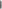 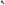 Виды разрешенного использования, функциональное и территориальное зонирование, установленные в отношении земельных участков, на которых расположены включаемые в Перечень объекты недвижимого имущества, должны предусматривать их использование для размещения указанных объектов.Имущество, закрепленное на праве хозяйственного ведения или оперативного управления за государственным или муниципальным унитарным предприятием, на праве оперативного управления за государственным или муниципальным учреждением (далее -балансодержатель) и отвечающего критериям, в отношении которого имеется предложение балансодержателя, согласованное с органом государственной власти субъекта Российской Федерации (органом местного самоуправления), о включении имущества в Перечень.Земельные участки, в том числе из земель сельскохозяйственного назначения, размеры которых соответствуют предельным размерам, определенным в соответствии со статьей 11 9 Земельного кодекса Российской Федерации, в том числе предназначенные для реализации инвестиционных проектов в соответствии с законодательством Российской Федерации об инвестиционной деятельности, а также земельные участки, государственная собственность на которые не разграничена, расположенные в границах Макаровского сельского поселения , полномочия по предоставлению которых осуществляет администрация Макаровского сельского поселения. Администрации Макаровского сельского поселения  формирует проект Перечня или изменений в него на основе предложений субъектов малого и среднего предпринимательства и физических лиц, применяющих специальный налоговый режим, общественных организаций, выражающих интересы субъектов малого и среднего предпринимательства, институтов развития в сфере малого и среднего предпринимательства.Данный Перечень или вносимые в него изменения утверждается главой Макаровского сельского поселения.Включение в Перечень и исключение из него муниципального имущества осуществляется на основании распоряжения главы Макаровского сельского поселения.3.10. Рассмотрение уполномоченным органом предложений, поступивших от лиц, указанных в пункте 3.7 настоящего Порядка, осуществляется в течение 30 календарных дней со дня их поступления. По результатам рассмотрения указанных предложений уполномоченным органом принимается одно из следующих решений:З.10.1. О подготовке проекта распоряжения о включении сведений об имуществе, в отношении которого поступило предложение, в Перечень;3.10.2. О подготовке проекта распоряжения об исключении сведений об имуществе, в отношении которого поступило предложение, из Перечня;3.10.3. Об отказе в учете предложений.3.11. Решение об отказе в учете предложений о включении имущества в Перечень принимается в следующих случаях:	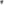 3.11.1. Имущество не соответствует критериям, установленным пунктом 3.5 настоящего Порядка.3.11.2. В отношении имущества, закрепленного на праве хозяйственного ведения или оперативного управления, отсутствует согласие на включение имущества в Перечень со стороны одного или нескольких перечисленных лиц: балансодержателя, уполномоченного органа, органа местного самоуправления, осуществляющего полномочия учредителя балансодержателя.3.11.3. Индивидуально-определенные признаки движимого имущества не позволяют заключить в отношении него договор аренды или иной гражданско-правовой договор.     3.12. В случае принятия решения об отказе в учете поступившего предложения уполномоченный орган направляет лицу, представившему предложение, мотивированный ответ о невозможности включения сведений об имуществе в Перечень.3.13. Сведения о муниципальном имуществе Макаровского сельского поселения могут быть исключены из Перечня, если:3.13.1. В течение 2 лет со дня включения сведений о муниципальном имуществе в Перечень в отношении такого имущества от субъектов МСП и физических лиц, применяющих специальный налоговый режим не поступило:— ни одной заявки на участие в аукционе (конкурсе) на право заключения договора, предусматривающего переход прав владения и (или) пользования;— ни одного заявления о предоставлении имущества, в отношении которого заключение указанного договора может быть осуществлено без проведения аукциона (конкурса) в случаях, предусмотренные Федеральным законом от 26.07.2006 № 135-ФЗ «О защите конкуренции».    3.13.2. В отношении имущества в установленном законодательством Российской Федерации порядке принято решение о его использовании для государственных (муниципальных) нужд либо для иных целей.3.13.3. Отсутствует согласие со стороны субъекта МСП и физического лица, применяющего специальный налоговый режим, арендующего имущество.З.13.4. Право собственности на имущество прекращено по решению суда или в ином установленном законом порядке.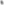 В случае, если характеристики имущества изменились таким образом, что имущество стало непригодным для использования субъектами МСП и физическими лицами, применяющими специальный налоговый режим по целевому назначению, имущество может быть сохранено в Перечне, при условии предоставления его субъектам МСП и физическим лицам, применяющим специальный налоговый режим на условиях, стимулирующих арендатора осуществить капитальный ремонт и (или) реконструкцию соответствующего объекта.Перечень и внесенные в него изменения подлежат:Обязательному опубликованию в периодическом печатном журнале «Информационный Вестник Макаровского сельского поселения» в течение 10 рабочих дней со дня утверждения.Размещению на официальном сайте администрации Киренского муниципального района в разделе «Поселения района» (http://kirenskrn.irkobl.ru) в информационно- телекоммуникационной сети «Интернет» в течение 3 рабочих дней со дня утверждения.    Предоставлению в акционерное общество «Федеральная корпорация по развитию малого и среднего предпринимательства» сведения о Перечне и изменениях в него в порядке, по форме и в сроки, установленные приказом Министерства экономического развития Российской Федерации от 20 апреля 2016 г. № 264 «Об утверждении порядка представления сведений об утвержденных перечнях государственного имущества и муниципального имущества, указанные в части 4 статьи 18 Федерального закона «О развитии малого и среднего предпринимательства в Российской Федерации», а также об изменениях, внесенных в такие перечни, в акционерное общество «Федеральная корпорация по развитию малого и среднего предпринимательства», формы представления и состава таких сведений».Утвержденопостановлением администрации  Макаровского сельского поселенияот  15.01.2021 г. № 9                                        (Приложение № 2)Положение о порядке и условиях предоставления в аренду муниципального имущества из Перечня муниципального имущества Макаровского муниципального образования, предоставляемого субъектам МСП и физическим лицам, применяющим специальный налоговый режим1. Общие положения1. Настоящее Положение определяет механизм предоставления в аренду муниципального имущества, включенного в Перечень муниципального имущества, свободного от прав третьих лиц (за исключением имущественных прав субъектов МСП и физических лиц, применяющих специальный налоговый режим), предусмотренного частью 4 статьи 18 Федерального закона «О развитии малого и среднего предпринимательства в Российской Федерации» (далее - Перечень), субъектам МСП и физическим лицам, применяющим специальный налоговый режим для ведения предпринимательской деятельности, в целях оказания имущественной поддержки в соответствии с муниципальной программой (подпрограммой), содержащей мероприятия, направленные на развитие малого и среднего предпринимательства (далее - Положение).2. Имущество, включенное в перечень, предоставляется исключительно в аренду. Арендодателем муниципального имущества, включенного в перечень, является администрация Макаровского сельского поселения (далее - Уполномоченный орган).3. Муниципальное имущество Макаровского сельского поселения, включенное в перечень, предоставляется в аренду с соблюдением требований, установленных Федеральным законом от 26.07.2006 N 135-ФЗ «О защите конкуренции» (далее - Закон о защите конкуренции).4. Право заключить договор аренды имущества, включенного в перечень, имеют субъекты МСП и физические лица, применяющие специальный налоговый режим.5. Заключение договора аренды муниципального имущества Макаровского муниципального образования, включенного в перечень, осуществляется:а) по результатам торгов (конкурса, аукциона) на право заключения договора аренды, в порядке, установленном федеральным законодательством, субъектам МСП и физическим лицам, применяющим специальный налоговый режим;б) без проведения торгов субъектам МСП и физическим лицам, применяющим специальный налоговый режим в форме предоставления имущества в виде муниципальной преференции с предварительным получением согласия антимонопольного органа в порядке, установленном главой 5 Федерального закона «О защите конкуренции»;в) без проведения торгов субъектам МСП и физическим лицам, применяющим специальный налоговый режим в форме предоставления имущества в виде муниципальной преференции в соответствии с муниципальными программами (подпрограммами), содержащими мероприятия, направленные на развитие малого и среднего предпринимательства, в порядке, установленном главой 5 Федерального закона «О защите конкуренции»;6. Размер арендной платы за имущество, которое предоставляется субъектам МСП и физическим лицам, применяющим специальный налоговый режим, определяется на основании отчета независимого оценщика об оценке стоимости аренды муниципального имущества в соответствии с Федеральным законом «Об оценочной деятельности».2.  Перечень документов, предоставляемых субъектами МСП и физическими лицами,применяющими специальный налоговый режим в Уполномоченный орган7. Субъекты МСП и физические лица, применяющие специальный налоговый режим, заинтересованные в предоставлении имущества в аренду, представляют в Уполномоченный орган заявление с приложением следующих документов:- документ, подтверждающий полномочия лица, подписавшего заявление;- доверенность представителя (в случае представления документов доверенным лицом).- при представлении заявления юридическим лицом дополнительно прилагаются копии учредительных документов.В случае, предусмотренном частью 5 статьи 4 Федерального закона от 24.07.2007 № 209-ФЗ «О развитии малого и среднего предпринимательства в Российской Федерации", субъекты МСП и физические лица, применяющие специальный налоговый режим заявляют о соответствии условиям отнесения к субъектам малого и среднего предпринимательства.3. Порядок предоставления имущества в аренду субъектам МСП и физическим лицам, применяющим специальный налоговый режим при заключении договоров аренды на новый срок8. По истечении срока действия договора аренды, заключенного в соответствии с частью 1 статьи 17.1 Закона о защите конкуренции, заключение с субъектами МСП и физическими лицами, применяющими специальный налоговый режим, договора аренды на новый срок осуществляется в соответствии с частью 9 статьи 17.1 Закона о защите конкуренции.9. Субъект МСП и физические лица, применяющим специальный налоговый режим, заинтересованные в заключении договора аренды имущества на новый срок, предоставляют за один месяц до окончания срока действия такого договора в Уполномоченный орган заявление с указанием срока предоставления имущества в аренду. К заявлению прилагаются документы, предусмотренные пунктом 7 настоящего Положения.10. Заявление регистрируется Уполномоченным органом в день поступления, на заявлении проставляется отметка о дате поступления заявления.11. В целях принятия решения о предоставлении субъекту МСП и физическим лицам, применяющим специальный налоговый режим имущества в аренду без проведения торгов на новый срок, Уполномоченный орган в течение 14 календарных дней со дня представления полного пакета документов рассматривает поступившее заявление и представленные документы, готовит проект решения Администрации о предоставлении муниципального имущества в аренду либо проект решения об отказе в предоставлении с указанием причин отказа и направляет главе Администрации для рассмотрения и подписания.12. Уполномоченный орган в течение семи календарных дней со дня получения распоряжения о предоставлении муниципального имущества в аренду готовит и направляет субъекту МСП и физическому лицу, применяющему специальный налоговый режим, почтовым отправлением, либо выдает при личном приеме проект договора аренды для подписания.13. Решение об отказе в предоставлении имущества в аренду на новый срок принимается Администрацией в случаях, предусмотренных частью 10 статьи 17.1 Федерального закона «О защите конкуренции».14. Уполномоченный орган в течение семи календарных дней со дня принятия решения об отказе в предоставлении имущества направляет почтовым отправлением заинтересованному субъекту МСП и физическому лицу, применяющему специальный налоговый режим по адресу, указанному в заявлении, письменное уведомление о принятом решении либо выдает уведомление при личном приеме.4. Порядок предоставления субъектам имущества в арендув виде муниципальной преференции15. Субъекты МСП и физические лица, применяющие специальный налоговый режим, заинтересованные в предоставлении имущества в порядке предоставления муниципальной преференции, представляют в Уполномоченный орган заявление о предоставлении имущества в аренду в порядке предоставления муниципальной преференции, в котором указывают наименование имущества, целевое назначение и срок, на который предоставляется имущество.К заявлению прилагаются документы, предусмотренные пунктом 7 настоящего Положения.Сведения о юридических лицах и об индивидуальных предпринимателях, отвечающих условиям отнесения к субъектам малого и среднего предпринимательства, которые внесены в единый реестр субъектов малого и среднего предпринимательства и размещены в информационно-телекоммуникационной сети Интернет, не требуют документального подтверждения субъектами. Такие сведения проверяются Уполномоченным органом самостоятельно в течение срока, предусмотренного для принятия решения по поступившему заявлению.16. Заявление с прилагаемыми документами регистрируется Уполномоченным органом в день поступления, на заявлении проставляется отметка о дате поступления заявления.17. В целях принятия Администрацией решения о предоставлении субъекту МСП и физическому лицу, применяющему специальный налоговый режим имущества в аренду без проведения торгов в порядке оказания муниципальной преференции, Уполномоченный орган в течение 5 календарных дней со дня предоставления полного пакета документов рассматривает поступившее от заинтересованного субъекта МСП и физического лица, применяющего специальный налоговый режим заявление и представленные документы, готовит информацию для рассмотрения главой Администрации.18. В случае предоставления муниципальной преференции в соответствии с подпунктом "б" пункта 4 настоящего Положения Уполномоченный орган в течение семи календарных дней готовит заявление о даче согласия на предоставление муниципальной преференции в форме предоставления имущества, проект акта, предусматривающий предоставление муниципальной преференции, с указанием цели предоставления муниципальной преференции и ее размера, после чего направляет заявление с прилагаемыми документами, указанными в части 1 статьи 20 Федерального закона «О защите конкуренции», в антимонопольный орган для получения согласия.После согласования антимонопольным органом предоставления субъекту МСП и физическому лицу, применяющему специальный налоговый режим муниципальной преференции, Уполномоченный орган в течение семи календарных дней со дня получения копии решения антимонопольного органа направляет проект решения о предоставлении имущества в аренду в порядке оказания муниципальной преференции главе Администрации для подписания, после чего обеспечивает в установленные федеральным законодательством порядке и сроки проведение оценки рыночной стоимости имущества и права на заключение договора аренды.19. В случае предоставления муниципальной преференции в соответствии с подпунктом «в» пункта 4 настоящего Положения Уполномоченный орган в течение семи календарных дней готовит письменное обращение в администрацию Киренского муниципального района (далее: муниципальный район), - о выдаче заключения о соответствии субъекта МСП и физического лица, применяющего специальный налоговый режим требованиям, установленным муниципальной программой.                                 В течение семи календарных дней со дня получения положительного заключения  муниципальный район о соответствии субъекта МСП и физического лица, применяющего специальный налоговый режим требованиям, установленным муниципальной программой развития субъектов малого и среднего предпринимательства, Уполномоченный орган готовит и направляет главе Администрации для подписания проект решения о предоставлении имущества в аренду в порядке оказания муниципальной преференции, после чего обеспечивает в установленные федеральным законодательством порядке и сроки проведение оценки рыночной стоимости имущества и права на заключение договора аренды.20. В течение пяти календарных дней со дня получения отчета оценщика Уполномоченный орган готовит и направляет субъекту МСП и физическому лицу, применяющему специальный налоговый режим, почтовым отправлением проект договора аренды для подписания либо вручает проект договора на личном приеме.21. Решение об отказе в предоставлении имущества в аренду в виде муниципальной преференции принимается Уполномоченным органом по следующим основаниям:а) субъект, заинтересованный в предоставлении имущества в аренду, не является субъектом МСП или физическим лицом, применяющим специальный налоговый режим;б) субъектом МСП или физическим лицом, применяющим специальный налоговый режим, не представлены документы, представление которых обязательно в соответствии с пунктами 6, 7, 15 настоящего Положения;в) на день подачи субъектом МСП или физическим лицом, применяющим специальный налоговый режим заявления, уже рассмотрено ранее поступившее заявление другого субъекта МСП или физического лица, применяющего специальный налоговый режим, и по нему принято решение о предоставлении имущества;г) имущество ранее предоставлено другому субъекту МСП или физическому лицу, применяющему специальный налоговый режим;д) антимонопольным органом предоставление муниципального имущества в аренду в виде предоставления муниципальной преференции не согласовано;е) получено отрицательное заключение о соответствии субъекта МСП или физического лица, применяющего специальный налоговый режим требованиям, установленным муниципальной программой развития субъектов малого и среднего предпринимательства.22. В случае, если в ходе рассмотрения заявления о даче согласия на предоставление муниципальной преференции антимонопольный орган откажет в предоставлении муниципальной преференции, Уполномоченный орган, на основании решения антимонопольного органа, в течение семи календарных дней со дня получения Уполномоченным органом копии решения антимонопольного органа готовит проект решения Администрации об отказе в предоставлении имущества в аренду в виде муниципальной преференции. Решение об отказе в предоставлении муниципальной преференции оформляется в форме уведомления.23. В течение семи календарных дней со дня получения отрицательного заключения  муниципального района о соответствии субъекта МСП или физического лица, применяющего специальный налоговый режим требованиям, установленным муниципальной программой развития субъектов малого и среднего предпринимательства, Уполномоченный орган готовит и направляет главе Администрации проект решения об отказе в предоставлении муниципальной преференции, с указанием причин отказа. Решение об отказе в предоставлении муниципальной преференции оформляется в форме уведомления.24. В течение пяти календарных дней со дня принятия решения об отказе в предоставлении имущества в аренду в виде муниципальной преференции Уполномоченный орган направляет почтовым отправлением заинтересованному субъекту МСП или физическому лицу, применяющему специальный налоговый режим по адресу, указанному в заявлении, письменное извещение о принятом решении либо вручает заявителю на личном приеме.25. В случае поступления в Уполномоченный орган нескольких заявлений субъектов МСП или физических лиц, применяющих специальный налоговый режим о предоставлении одного имущества в аренду в порядке муниципальной преференции очередность рассмотрения заявлений определяется по номеру регистрации.5. Порядок предоставления имущества в аренду на торгах субъектам МСП и физическим лицам, применяющим специальный налоговый режим26. Право заключить договор аренды имущества на торгах в случае, указанном в подпункте "а" пункта 5 настоящего Положения, включенного в перечень, имеют субъекты МСП и физические лица, применяющие специальный налоговый режим.23. Основанием для предоставления имущества в аренду на торгах является решение Уполномоченного органа о выставлении на торги имущества:а) включенного в перечень и не востребованного в течение шести месяцев со дня его опубликования в средствах массовой информации и размещения на официальном сайте Уполномоченного органа;б) в отношении которого Уполномоченным органом принято решение об отказе в его предоставлении субъекту МСП или физическому лицу, применяющему специальный налоговый режим, арендующему данное имущество, без проведения торгов на новый срок;в) в отношении которого истек срок действия договора аренды, заключенного ранее с субъектом МСП или физическим лицом, применяющим специальный налоговый режим, и со стороны последнего не подано заявление о перезаключении договора аренды на новый срок;г) в отношении которого Уполномоченным органом принято решение об отказе в его предоставлении субъекту МСП или физическому лицу, применяющему специальный налоговый режим без проведения торгов в виде муниципальной преференции;27. При предоставлении имущества в аренду на торгах (конкурсах, аукционах) полномочия организатора торгов (конкурсов, аукционов) на право заключения договоров аренды осуществляет Уполномоченный орган.28. Организатор торгов проводит торги по продаже права на заключение договора аренды в порядке и сроки, установленные федеральным законодательством.6. Условия предоставления и использования имущества29. Имущество, включенное в перечень, предоставляется в аренду в соответствии с его целевым назначением на срок не менее 5 лет. Срок договора может быть уменьшен на основании поданного до заключения такого договора заявления лица, приобретающего права владения и (или) пользования.Если имущество может быть использовано по различному целевому назначению, то при предоставлении его в аренду указывается целевое назначение, указанное в заявлении субъекта МСП или физического лица, применяющего специальный налоговый режим.30. Субъектам МСП и физическим лицам, применяющим специальный налоговый режим, которые имеют право на предоставление им имущества в аренду в соответствии с настоящим Положением и которые осуществляют предусмотренные муниципальной программой социально значимые и приоритетные виды деятельности, предоставляется льгота в соответствии с муниципальным правовым актом.31. Целевое использование субъектом МСП и физическим лицом, применяющим специальный налоговый режим имущества, предоставленного по договору аренды, является существенным условием такого договора, и в случае его нарушения Уполномоченный орган расторгает договор аренды.32. Субъект МСП и физические лица, применяющие специальный налоговый режим, не вправе передавать имущество, полученное в аренду в соответствии с настоящим Положением, в субаренду (поднаем) или пользование третьим лицам, в том числе по договору о совместной деятельности, в безвозмездное пользование, а также отдавать арендные права в залог и вносить их в качестве вклада в уставный капитал хозяйственных товариществ и обществ или паевого взноса в производственный кооператив.33. В целях контроля за целевым использованием имущества, переданного в аренду субъектам МСП и физическим лицам, применяющим специальный налоговый режим, в заключаемом договоре предусматривается обязанность Уполномоченного органа осуществлять проверки не реже одного раза в год.